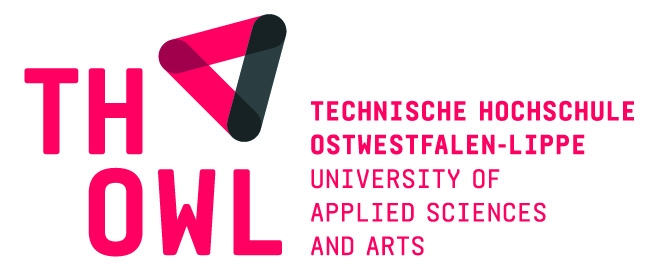 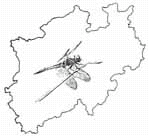 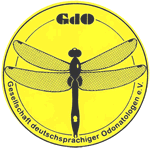 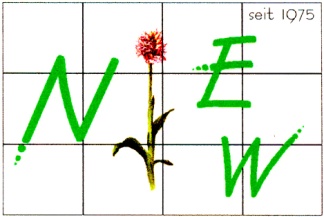 39. Jahrestagung der GdO vom 13. bis 15. März 2020 in HöxterFrühbuchertarif bis 20. Januar 2020* gilt für Schüler, Studierende, Auszubildende, Teilnehmer am FÖJ oder FSJ, BFD (gegen Nachweis)** Getränke sind nicht enthaltenDie Tagungsgebühr beinhaltet Pausenverpflegung inklusive des Mittagessens am Samstag sowie Tagungsunterlagen, nicht aber Abendveranstaltung am 14. März. Anmeldungen erfolgen bevorzugt via E-Mail an: gdotagung2020@th-owl.de. Alternativ kann die Anmeldung auch postalisch an Technische Hochschule Ostwestfalen-Lippe, z.Hd. Dr. Mathias Lohr, An der Wilhelmshöhe 44, 37671 Höxter erfolgen. Nach Eingang der Anmeldung erhalten Sie eine Anmeldebestätigung. Die Entrichtung der Tagungsgebühren sowie ggf. der Kosten für die Mahlzeiten erfolgt per Überweisung auf das folgende Tagungskonto bis spätestens 20.02.2020 unter Angabe des Namens des bzw. der Tagungsteilnehmer und dem Stichwort „Libellentagung“: IBAN: DE16 4725 1550 0002 0266 23BIC: WELADED1HXBKontoinhaber: Naturkundlicher Verein Egge-Weser e.VEine Bestätigung der Entrichtung des Tagungsbeitrags wird sich in der Tagungsmappe finden.Informationen unter: http://www.libellula.org DatenschutzerklärungDas Organsisationsteam der 39. Tagung der Gesellschaft deutschsprachiger Odonatologen e.V. erhebt, verarbeitet und nutzt Ihre Daten, die Sie bei der Anmeldung angeben, ausschließlich zur Organisation der Tagung. Die Rechtsgrundlage der Verarbeitung ist Art. 6 Abs. 1 lit. a DSGVO). Ihre Daten werden nicht an Dritte weitergegeben.Wir löschen Ihre Daten spätestens 30 Tage nach der Tagung, sofern wir nicht aufgrund von gesetzlichen Bestimmungen zu einer längeren Aufbewahrung verpflichtet sind.Verantwortlich für den Datenschutz ist Mathias Lohr mathias.lohr@th-owl.de. Wenden Sie sich bitte an Herrn Lohr, um...- Auskunft über die Daten, die wir von Ihnen gespeichert haben, zu erhalten,- die Daten zu berichtigen,- die Daten zu löschen,- die Verarbeitung einzuschränken,- der Verarbeitung zu widersprechen.Ferner haben Sie das Recht, Ihre Einwilligung zu widerrufen. Außerdem können Sie bei einer Datenschutzaufsichtsbehörde Beschwerde einreichen.Ich bin damit einverstanden, dass mein Name, meine Postanschrift und meine E-Mail-Adresse im Tagungsband abgedruckt werden. Der Tagungsband wird auch im Internet veröffentlicht.	UnterschriftVor- u. Nachname(n):Anzahl Personen:Institution:Straße, Nr.:PLZ / Ort / Land:Email / Telefon:Anreise amFreitagFreitagFreitagFreitagSamstagIch / wir nehme(n) am Freitag 14:00-16:00 am Workshop „Insektenmonitoring“ teil: Ich / wir nehme(n) am Freitag 14:00-16:00 am Workshop „Insektenmonitoring“ teil: Ich / wir nehme(n) am Freitag 14:00-16:00 am Workshop „Insektenmonitoring“ teil: Ich / wir nehme(n) am Freitag 14:00-16:00 am Workshop „Insektenmonitoring“ teil: Ich / wir nehme(n) am Freitag 14:00-16:00 am Workshop „Insektenmonitoring“ teil: Ich / wir nehme(n) am Freitag 14:00-16:00 am Workshop „Insektenmonitoring“ teil: Ich / wir nehme(n) am Freitag 14:00-16:00 am Workshop „Insektenmonitoring“ teil: Ich / wir nehme(n) am Freitag 14:00-16:00 am Workshop „Insektenmonitoring“ teil: Ich / wir nehme(n) am Freitag 14:00-16:00 am Workshop „Insektenmonitoring“ teil: janeinneinIch möchte einen Vortrag halten:Vortragsdauer:min(max. 20 Min., inkl. 5 Min. Diskussion)(max. 20 Min., inkl. 5 Min. Diskussion)(max. 20 Min., inkl. 5 Min. Diskussion)(max. 20 Min., inkl. 5 Min. Diskussion)(max. 20 Min., inkl. 5 Min. Diskussion)Ich bin nicht älter als 30 J. und halte erstmalig bzw. zum zweiten Mal einen Vortrag auf einer GdO-TagungIch bin nicht älter als 30 J. und halte erstmalig bzw. zum zweiten Mal einen Vortrag auf einer GdO-TagungIch bin nicht älter als 30 J. und halte erstmalig bzw. zum zweiten Mal einen Vortrag auf einer GdO-TagungIch bin nicht älter als 30 J. und halte erstmalig bzw. zum zweiten Mal einen Vortrag auf einer GdO-TagungIch bin nicht älter als 30 J. und halte erstmalig bzw. zum zweiten Mal einen Vortrag auf einer GdO-TagungIch bin nicht älter als 30 J. und halte erstmalig bzw. zum zweiten Mal einen Vortrag auf einer GdO-TagungjaneinIch möchte ein Poster ausstellen:      (max. DIN A0, evtl. 5minütige Präsentation in den Vortragsblöcken, ohne Diskussion)      (max. DIN A0, evtl. 5minütige Präsentation in den Vortragsblöcken, ohne Diskussion)      (max. DIN A0, evtl. 5minütige Präsentation in den Vortragsblöcken, ohne Diskussion)      (max. DIN A0, evtl. 5minütige Präsentation in den Vortragsblöcken, ohne Diskussion)      (max. DIN A0, evtl. 5minütige Präsentation in den Vortragsblöcken, ohne Diskussion)      (max. DIN A0, evtl. 5minütige Präsentation in den Vortragsblöcken, ohne Diskussion)      (max. DIN A0, evtl. 5minütige Präsentation in den Vortragsblöcken, ohne Diskussion)      (max. DIN A0, evtl. 5minütige Präsentation in den Vortragsblöcken, ohne Diskussion)Titel des Vortrags: Titel des 1. Posters:Titel des 2. Posters:TagungskostenTagungskostenTagungskostenTagungskostenTagungskostenTagungskostenTagungskostenAnmeldung bis zum 20. Januar 2020€ 35,00Anzahl PersonenGesamtsumme€Studierende * / Familienmitglieder bis zum 20. Januar 2020€ 20,00Anzahl PersonenGesamtsumme€Anmeldung nach dem 20. Januar 2020€ 40,00Anzahl PersonenGesamtsumme€Studierende* / Familienmitglieder nach dem 20. Januar 2020€ 25,00Anzahl PersonenGesamtsumme€Abendveranstaltung** m. Buffet am Samstag€ 30,00Anzahl PersonenAnzahl PersonenGesamtsumme€Gesamtbetrag:Gesamtbetrag:Gesamtbetrag:€      Datum                Unterschrift